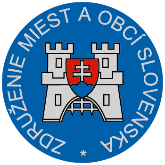 Materiál na rokovanie Hospodárskej a sociálnej rady SRdňa 24. 9. 2018      k bodu č. 4)Stanovisko knávrhu zákona, ktorým sa mení a dopĺňa zákon č. 222/2004 Z. z. o dani z pridanej hodnoty v znení neskorších predpisovVšeobecne k návrhu:Cieľom návrhu zákona je prebrať do zákona o dani z pridanej hodnoty smernicu Rady (EÚ) 2016/1065 z 27. júna 2016, ktorou sa mení smernica 2006/112/ES, pokiaľ ide o zaobchádzanie z poukazmi a článok 1 smernice Rady (EÚ) 2017/2455 z 5. decembra 2017, ktorou sa mení smernica 2006/112/ES a smernica 2009/132/ES, pokiaľ ide o určité povinnosti týkajúce sa dane z pridanej hodnoty pri poskytovaní služieb a predaji tovaru na diaľku. Slovenskej republike vyplýva povinnosť prijať a uverejniť zákon potrebný na dosiahnutie súladu zákona o DPH s citovanými smernicami do 31. decembra 2018.Zmenami a doplnením zákona o DPH dôjde k zavedeniu harmonizovaných pravidiel pri  zaobchádzaní s poukazmi, ktoré možno vymeniť za tovary alebo služby. Pripomienky k návrhu:ZMOS k predloženému návrhu zákona neuplatňuje žiadne zásadné pripomienky.Záver:ZMOS navrhuje, aby HSR SR odporučila návrh zákona na ďalšie legislatívne konanie.Michal Sýkorapredseda ZMOS